В целях приведения решения Совета депутатов ЗАТО г. Зеленогорска от 10.06.2014 № 54-308р «Об утверждении избирательных округов для проведения выборов Главы ЗАТО г. Зеленогорска, депутатов Совета депутатов ЗАТО г. Зеленогорска» в соответствие с пунктом 3 статьи 4 Закона Российской Федерации от 14.07.1992 № 3297-1 «О закрытом административно-территориальном образовании», пунктом 1 статьи 2 Закона Красноярского края от 01.12.2014 № 7-2884 «О некоторых вопросах организации органов местного самоуправления в Красноярском крае», а также в целях уточнения описания границ одномандатных избирательных округов (в связи с вводом в эксплуатацию жилых домов, указанием в схеме одномандатных избирательных округов города Зеленогорска наименований территорий), не приводящего к изменению границ таких округов, на основании статьи 18 Федерального закона от 12.06.2002 № 67-ФЗ «Об основных гарантиях избирательных прав и права на участие в референдуме граждан Российской Федерации», руководствуясь Уставом города, Совет депутатов ЗАТО г. Зеленогорска РЕШИЛ:1. Внести в решение Совета депутатов ЗАТО г. Зеленогорска от 10.06.2014 № 54-308р «Об утверждении избирательных округов для проведения выборов Главы ЗАТО г. Зеленогорска, депутатов Совета депутатов ЗАТО г. Зеленогорска» следующие изменения:1.1. Заголовок изложить в следующей редакции:«Об утверждении схемы одномандатных избирательных округов для проведения выборов депутатов Совета депутатов ЗАТО г. Зеленогорска». 1.2. В констатирующей части слова «избрание Главы ЗАТО г. Зеленогорска на муниципальных выборах, а также» исключить.1.3. Пункт 1 признать утратившим силу. 1.4. Пункт 5 изложить в следующей редакции:«5. Контроль за выполнением настоящего решения возложить на постоянную комиссию по местному самоуправлению, правовым вопросам и безопасности населения.».1.5. В приложении № 2:1.5.1. В разделе «Округ № 1» слова «ул. Комсомольская, дома №№ 1» заменить словами «ул. Комсомольская, дома №№ 1, 1А».1.5.2. В разделе «Округ № 3»:- в строке «ул. Мира» цифры «72-75, 77-79» заменить цифрами «72 - 79»;- слова «садоводческое некоммерческое товарищество № 1а «Урожай», ул. №№ 74 – 94; садоводческое некоммерческое товарищество № 2» заменить словами «садоводство № 1А, ул. №№ 74 – 94; садоводство № 2».1.5.3. В разделе «Округ № 11» слова «садоводческое некоммерческое товарищество № 1а «Урожай», ул. №№ 95 – 127, 154 – 161; садоводческое некоммерческое товарищество № 1» заменить словами «садоводство № 1А, ул. №№ 95 – 127, 154 – 161; садоводство № 1».1.5.4. В разделе «Округ № 20»:- слова «ул. 8 Марта,» заменить словами «ул. 8 Марта, дом № 4;»;- слова «садоводческое некоммерческое товарищество № 6, ул. №№ 1 – 11, 17 – 21» заменить словами «садоводство № 6, ул. №№ 1 – 11, 17 – 21».1.5.5. В разделе «Округ № 21»:- дополнить словами «ул. 8 Марта, дома №№ 3, 3А, 5, 5А, 7, 7А;»;- слова «садоводческое товарищество № 1а «Урожай», ул.№№ 128 – 153, 162; садоводческий потребительский кооператив «Садоводство № 3», садоводческое некоммерческое товарищество №4, садоводческое некоммерческое товарищество №6, ул. №№ 12 – 16; садоводческое некоммерческое товарищество №8» заменить словами «садоводство № 1А, ул. №№ 128 – 153, 162; садоводство № 3, садоводство № 4, садоводство № 6, ул. №№ 12 – 16; садоводство № 8».1.5.6. В разделе «Округ № 22» слова «садоводческое некоммерческое товарищество №5, садоводческое некоммерческое товарищество №7» заменить словами «садоводство № 5, садоводство № 7».2. Настоящее решение вступает в силу в день, следующий за днем его опубликования в газете «Панорама». Глава ЗАТО г. Зеленогорска     				          	П.Е. Корчашкин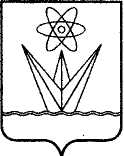  СОВЕТ ДЕПУТАТОВЗАКРЫТОГО АДМИНИСТРАТИВНО-ТЕРРИТОРИАЛЬНОГО ОБРАЗОВАНИЯ ГОРОДА ЗЕЛЕНОГОРСКАКРАСНОЯРСКОГО КРАЯРЕШЕНИЕ СОВЕТ ДЕПУТАТОВЗАКРЫТОГО АДМИНИСТРАТИВНО-ТЕРРИТОРИАЛЬНОГО ОБРАЗОВАНИЯ ГОРОДА ЗЕЛЕНОГОРСКАКРАСНОЯРСКОГО КРАЯРЕШЕНИЕ СОВЕТ ДЕПУТАТОВЗАКРЫТОГО АДМИНИСТРАТИВНО-ТЕРРИТОРИАЛЬНОГО ОБРАЗОВАНИЯ ГОРОДА ЗЕЛЕНОГОРСКАКРАСНОЯРСКОГО КРАЯРЕШЕНИЕ СОВЕТ ДЕПУТАТОВЗАКРЫТОГО АДМИНИСТРАТИВНО-ТЕРРИТОРИАЛЬНОГО ОБРАЗОВАНИЯ ГОРОДА ЗЕЛЕНОГОРСКАКРАСНОЯРСКОГО КРАЯРЕШЕНИЕ06.04.2017г. Зеленогорскг. Зеленогорск№ 36-209рО внесении изменений в решение Совета депутатов ЗАТО г. Зеленогорска  от 10.06.2014 № 54-308р «Об утверждении избирательных округов для проведения выборов Главы ЗАТО г. Зеленогорска, депутатов Совета депутатов ЗАТО г. Зеленогорска»О внесении изменений в решение Совета депутатов ЗАТО г. Зеленогорска  от 10.06.2014 № 54-308р «Об утверждении избирательных округов для проведения выборов Главы ЗАТО г. Зеленогорска, депутатов Совета депутатов ЗАТО г. Зеленогорска»